					TESTIMONIALS				Dear Jan,Thank you so much for all you did to make Sunday such a success. The food was wonderful, with so many of the players and friends commenting on how delicious it was! With very best wishes and thanks again.Ian JonesSussex over 50’s teamDear Jan

Thank you very much for all your hard work and meticulous
planning that went into the Cook and Eat course that you ran
at our school. The feedback from both the children and
parents that partcipated in the course has been
overwhelmingly postive and they were very sad when it came
to an end. Each session really involved both the children
and parents and it was a pleasure to see everyone working so
well together. I hope that we will be able to run this
course again next term.

Clare Birtwistle
Deputy Headteacher Barton Infant School, Bognor.Hi Jan,Many thanks.Can I just say that the food as always was very nicely displayed and was lovely, all participants enjoyed it immensely! And I will be in contact in the near future for you to cater our next event if you can.Best wishesGemma Scheme ManagerAnchor HomesDear Jan,
 
Thank you so much it was a great way to start the weekend, we all really enjoyed the experience, thank you.  I would recommend the experience to others too, so will be spreading the word and will certainly get in touch when I am back in the  if any type of event like this comes up.
 
Good luck and best wishes
 
NatashaThanks so much, Jan.   I'm not a great cake eater but the other loved it!  I enjoyed the mince pies though!!  And Mum has finished her biscuits ....thank you so much and hope you had a good break.Happy New Year!Annabel xWhen our father recently passed away, it was very stressful organizing everything. Jan Smith removed one of the major elements of concern by organizing the catering for the wake.She prepared delivered and set up the refreshments and remained with us to serve our guests. Her attention to detail was second to none, the food was perfectly presented and our guests were well looked after.The cost for her services was very reasonable and we can, without hesitation, recommend Jan to anyone requiring this assistance at such a trying time.Pat Hunt, Linda Standing and Trevor Marsh-BoothHi Jan
  
Everyone said what a great idea it was to have a cooking party and I know all the children enjoyed it very much and we have been finishing off the cakes today.
  
Thanks again for a lovely stress free day!
Andrea 
 
Testimonial:
 
Brooke and her friends had a fantastic party and all them enjoyed themselves. Everything was so well  prepared with individual bags of  flour and sugar and other goodies for each person and this helped hugely in everyone getting off to a good start with no waiting around. 
First came the pizzas in which Jan bought a wide selection of toppings for the girls to choose from. And then the fairy cakes with lots of icing and decorations, leaving the Mum's and Dad's to finish off the delicious cakes. The lovely present that you also gave to Brooke was very much appreciated and will be used lots. I have already recommended you to some other Mum's.
Thanks for all your hard work 

 Hi Jan

Thank you so much for all you did. We are truly grateful and  thrilled
with everything you did. The food was outstanding and everyone
commented on how lovely it was. Every single bit was divine! And worth
every penny.

Andy has transferred the money. I hope you have had a day of rest
today! We will see you on the call my bluff evening.

Kind regards
Emma

On 11 September 2011 10:58, In a message dated 09/12/2011 19:33:01 GMT Standard Time, 1936cb@gmail.com writes:Dear Jan

I was about to write to you when your email arrived with the recipes! Thanks
so very much... 

We also really loved meeting you and our 'cooking lesson' far exceeded our
expectations and we thank you so much for it! The quiche was absolutely
wonderful... there is only a thin slice left!! And no mince pies left... surprise!

I was a bit worried that the traffic wardens might have left you a little gift...
they are quite hot on this trail?! Anyway... you didn't mention it, so I take it
you were OK! But one thing you did leave behind was the hand whisk. Do 
you come this way ever? If so, give us a call and we can offer you another
cup of coffee... and return your hand whisk!!

Thank you again Jan... 

Love CharmAs the organiser of all the fixtures for the Sussex Cricket League and for ECB Cup games etc. it is marvellous to know that the catering is in the hand of a true professional.  There is little doubt that the quality of food produced and the way it is presented by Jan Smith is unique and of a quality not matched in many other places, sport or otherwise.   Jan offers superb food which is original and enjoyable and her efforts are really appreciated by all who have the privilege to enjoy her sparkling offerings, hot and cold.Tony Millard   ( Cricket League )Hi Jan Many thanks.  Charlie and Indy loved the cookery lesson and we have loved eating the results!  Charlie has made the pasta sauce for us again too - so it was clearly very useful too!Best wishesPaulaHi Jan,Thanks again so much for Sunday.  We really did have a wonderful day and everyone with us enjoyed it so much too.  The pavilion was a brilliant venue and so convenient....please do pass our thanks to the club for allowing us to borrow the facilities for the day.The service you provided was fantastic.  We had everything we had asked for at just the right time.  The food was spot on, just what we wanted, and really delicious.  Many of our guests commented on how lovely it all was.  I would most definitely by happy to recommend you to any of your future potential customers, and I will also bear you in mind for any further catering we may need in the future.  Thank you so so much. No doubt see you sometime soon. Kind regards KatieHi Jan,Many thanks for yesterday. The Christening went really well and your catering was brilliant. Everyone loved the food, it was just right for the occasion. And the main cake was superb, it seemed a pity to cut it!Best wishesAndy & Caroline BurchellThank you so much for making Emma's 13th Birthday Party such a success.   It was lovely to see everyone focused and involved in creating their own dish, and then to see the 12 of them all sitting down at the table enjoying what they had cooked.Turned out to be one of the easiest parties to organise ... no food preparation ... and, other than adding a pink spatula to the bags you supplied, no party bags to organise!With best wishes – Julia - October 2011Our Golden Wedding celebration was made all the better by the superb catering supplied by Jan. All of our guests commented on the fabulous spread she provided and also her assistance at the event. The Cake not only looked beautiful but was absolutely delicious.Celia & Brian would also like to thank you for your giftHello Jan & SallyOn behalf of our team here at the Bank I just wanted to thank you very much for your hospitality at Fulking on friday.The facilities you have at the club are ideal for a corporate event such as the one we had. A beautiful setting, plenty of parking and first class catering made for a most relaxing and enjoyable day. Budgets permitting we will definitely be looking to see whether we can make further bookings in the future and I would of course be happy to recommend to other businesses and organisations.Thanks again. Kind regardsMartyn Ford 
Business Manager NatWest, 8/11 ,  Dear Jan On behalf of the  Seniors cricket teams I would like to compliment you on the very high standard of catering you have given to us both for teas and after match meals.   Your reputation for providing the best cricket teas is well deserved and the players all look forward to being selected to play at the  Nomads Cricket Club.   The quality and variety of your food is exceptional. Hugh MilnerManager.  Seniors   10/06/2011Jan provided the most delicious cakes for my baby shower party. They were impressively & beautifully presented, thoughtfully decorated and all of my guests thoroughly enjoyed them - in fact, everyone wanted to take some home with them too. Jan has a way of making melt in your mouth sponges, lemon drizzle cakes that make you crave for more and 'to-die-for' chocolate brownies like I've never tasted before - I would highly recommend her culinary delights to make your occasion special! Thank you so much"  ()  Lorraine Bell     DirectorHi Jan
Just a short note to say a big thank you for the lovely food you made 
for Jan 2nd.  Please send me a bill asap,Paula JonesDear Jan,Thanks, as always, for the catering for our AGM on Thursday evening. Everyone, especially the cadets, said that the food was delicious.Best wishesIan WrightChairmanHove and  Cadets 01 October 2011Jan is a fantastic cook. The chocolate brownies were the best I have ever tasted, they just melt in your mouth. The vegetarian pastries were excellent too and very professional. Jan is flexible and would work around your own needs and she delivers on time. She is very reliable and trustworthy.Jan did a very attractive spread for the Macmillan Cancer Charity event in October 2011. I was working as a complementary therapist and it was busy. At the end I had a chocolate brownie as I felt hungry and I thought it was amazing. I'm not really into cakes/bakery foods, but that was exceptional. I placed an order a few months later and my family enjoyed it. I highly recommend Jan as her food is truly delicious, professional and memorable. Cheryl Mehta, Hove, East Sussex . 01/02/2012Thank you so much for a great afternoon. The children and my mother were very impressed. The raisin whirls and the strawberry tarts were the winners.

Best wishes
Susi=Cooking lesson 01/2012Jan has built up an enviable reputation for supplying very high quality and appealing food for Preston Nomads Cricket Club and other cricketing events. She has now taken these skills into private catering for events and to providing special products for occasions such as Christmas. One aspect that is very welcome is the supply of gluten free products to order.
I have taken advantage of all these aspects with great success. Jan has brought the catering to my bungalow twice for important birthday celebrations. On a very recent occasion she presented food for well over 30 people in a very full house. The guests were unanimous in thanking her for a marvellous display. One friend must only take gluten free food and I am on a low gluten diet so we ordered this for Christmas as well as for the recent party. It was excellent, including the notoriously difficult pastry.
I look forward to the next occasion when I can take advantage of her catering. Keith Pitt 28/02/12Hi Jan,

I would like to formally thank you for playing a major role in the
success of my birthday party. The food was par excellence and guests
kept making a point of that to me.

The choice through savouries and sweets satisfied every palate. And I
know a few with fussy palates.

The smells emanating from the kitchen pre-party provided one of my
favourite moments of the whole day.

The food was superbly presented. It was like a work of art. The food
was to die for. The pavlovas, in particular, got high praise.

If you had a restaurant I'd love to dine in it seven days a week. If
you went on Master Chef, you'd wipe the floor with the opposition.

And all your work was carried out with the minimum of fuss, never
intruding on the party (although I'd have liked to have seen yours and
Andy's dance moves).

Also, I appreciated your invaluable pre-event advice.

Thank you for helping to make one of the great nights of my life.

Yours sincerely,

Mike Donovan

On Mon, Feb 20, 2012 at 10:45 AMHi Jan,

Thanks for that, we will keep an eye out for it. The rice pudding came out well, although I added too much rice! I think it would be better if it was a bit looser.

Thanks for an enjoyable class, Chris and I really enjoyed it!

Lara
Sent using BlackBerry® from  26/02/12Hi Jan,

We had a great time yesterday-Angel really enjoyed it, and I am keen to encourage her with cooking so it gives her a bit of a hobby! If only I could get her brother off the xbox!!

Angel couldn't face another souffle but managed to devour a big chunk of the chocolate mousse and honeycombe! Paul and Connor had the souffles with chocolate mousse and ice cream and are looking forward to more of the same tonight-they are our harshed critics and they both loved them! I crushed the honeycombe into ice cream which was delicious!

So thanks for yesterday! Im sure Angel will be experimenting with the recipes now!

Thanks,

Marie Feb 4th 2012Hi Jan,Just to say thank you for catering our launch evening for our new Dental Practice in  on Friday 2nd March. The launch was a big success partly due to your exceptional canapés which were a big hit with our guests.Thanks again,Pieter and everyone at Concordia Dental Healthcare.18th march 2012Hi JanA big thank you to you for yesterday.We had a great training day and your friendly hospitality and excellent fare made the day better.Thank you againkind regardsBrian  Fletcher ( SCCC Groundsman Conference 31-03-12)Jan,Please accept my sincere thanks for providing the usual excellent food at PNCC on Tuesday evening.Your contribution to a truly memorable event was extremely important.With all good wishes,David Bowden.On 27 Apr 2012Hi Jan,Thank you so much for Tia’s lesson on Sunday. She has written the testimonial herself!Our friends loved the food and the sausage rolls went within half an hour!We would both highly recommend you.Kind regards,TamaraHi Jan,Thank you very much for coming to our house on Sunday. The cookery lesson was inspiring and professional and as I have a great passion for cooking, it was nice to be able to work at an appropriate standard. I appreciate the time and thought you dedicated towards my session and I value the helpful tips you gave me.Thank you for the wonderful experience and the food was DELICIOUS!!Many thanks,Tia (aged 13)14th May 2012   hi jangood to meet you last week and i thoroughly enjoyed my 3 hours cooking, it went so quick...my husband says that the carrot cake was the best he has ever tasted, so much so that i only had one small slice and he eat the rest within a day and a half.. so thumbs up to your recipe..Bernadette22 May 2012Jan Smith was a wonderful choice to cater for our wedding.Her politeness and professionalism always kept us calm and confident in her ability to deliver a wonderful meal for all our guests on the big day. She has been fantastically organised, planning everything suitably in advance and ensuring everything ran smoothly from the staff, logistics, preparation, equipment, everything!Her ideas were always helpful and she was always responsive to our input, sparing no effort to ensure our needs and wants were catered for. The quality of the food on the day was exceptional, our guests were amazed by the standard of presentation and the taste was amazing! We would like to thank Jan for her amazing efforts to make our big day so special and to ensure this happened with the minimum of fuss. Jan, you're a true professional, thanks and best wishes! Des and Sarah CovillMay 2012Dear Jan

Thank you so very much for everything that you did to make my daughter's Ordination lunch party a truly memorable day

You came to me highly recommended and in turn I have absolutely no hesitation in recommending you as first rate.
.
The thing that I appreciated most was your attitude - nothing was too much trouble and you were so gloriously CALM and calming. Bearing in mind that I really did not know whether we were catering 40 or 60, what time we would arrive back from the church and of course the weather, I really felt in need of a Valium sandwich for breakfast - then you came, you were early, you even brought sunshine and all my worries disappeared. I really enjoyed the day - Thank you.

I look forward to needing you again.

With kindest regards and every blessing
Isobel 19/07/12Hi JanI had heard of your excellent teas at Preston Nomads so when I was asked to organise the BBQ after our game at Preston Nomads I had no hesitation in agreeing with Patrick that we should ask you to do this for us and you certainly did us proud. The food was delicious and I know all the players very much enjoyed it by the number of times they went up for seconds and thirds … Many thanks and best wishesGina 21/08/12Dear Jan,

Thank you for organising the catering for our first fund raising evening, which went exceptionally well last Saturday.

I was particularly impressed by your quiet and unobtrusive organisation, and the help and support you provided with the preparation of food for our supper. The choice and range was excellent, the food was spoken of by many as being really tasty and enjoyable, and the presentation was also very thoughtfully done. I have no doubt that we will be inviting you to cater for our next fund raising supper.

Many Thanks,

Denis

Denis Cummings
Rotary Club of Steyning & Henfield  26-06-12Hi Jan, just to let you know dinner was great, and the souffle's were lovely, Thankyou so much for a great couple of hours, and sorry about our rude parrot! Gareth really enjoyed it, and wants to do it again on Saturday for the family, thanks again Jan and hope to see you soon!!! XSally & Gareth- cooking lesson- 18/7/12Dear Jan, thank you so much for the wonderful spread you provided for the small party we had after our daughter’s christening. Everyone was so impressed with the quality and presentation of the food, and you were ever so helpful both in preparing the hall before the guests arrive, as well as help us pack up when everyone had left.Many thanks and all the bestMatt, Gill & Isabella – Washington 16/09/2012Hi Jan, 

Thank you so much for a lovely lesson today. Charlotte and I had a great time and out husbands both loved the food!! 
Would love the recipes if you wouldn't mind emailing them to me? 

Best wishes, 

Jo Bailey 

Sent from my iPhone=12/01/2013Hi Jan,

thanks so much for the recipes! Gonna try them and let you know :)
The food was lovely and we enjoyed the cooking! We've nearly eaten it all now! :)

Best wishes,

Hana12/01/13Hi JanThank you so much for your email .We had a really good time , thank you so much.The food was lovely. Thanks Caroline

Sent from my iPhone
On 14 Mar 2013Thanks Jan,We had a very enjoyable few hours. I learnt a few things as well. Hope to see you again.Regards,Kevin Rolt 02/03/13Hey there Jan

Just to say Kevin and I had a great time on Saturday. We really enjoyed making our two dishes. You created a lovely atmosphere with as much support as we needed. 

Really made learning to cook new recipes fun.

I will pass your details onto any friends who are interested.

Wishing you a wonderful spring equinox 

Imogen and kevin.
Hi Jan
Thanks very much for the recipes. Can't wait to try the others too. We had a lovely afternoon, made absolutely delicious food and learnt quite a few things between us. I think I've always had it in my head that making anything bread-like would be difficult and/or a disaster and consequently avoid any recipes that mention it! So, I was particularly pleased to make the fatayer.

We thought we'd like to come along again at some stage but have looked on your website and can't find anything about these sessions. Wondered what your non-Groupon rate is and whether there's a way of knowing in advance what the session themes are etc.

Thanks again and look forward to hearing from you.

best wishesSheilaHi Jan,

Thank you so much for a really great cookery lesson. All the food went down extremely well with the rest of the family.

Regards,

GretaOn 24 March 2013 08:54Hi Jan

Many thanks for the cookery session on Saturday. Both Selena and I 
enjoyed it and learnt some lessons!

I think our overall feedback would be that the session was well run. 
The size of the group was perfect, the ingredients and tools were of the 
highest quality and everything was well ordered and well organised.

We would have liked some informal introductions around the table so we 
knew our fellow chefs, and perhaps a detailed introduction from yourself 
explaining what we were going to be doing in the session so that we were 
aware of the menu etc.

It was a very enjoyable, relaxed and well structured morning. Thank you

Best wishes
Lynn        In a message dated 24/03/2013 18:57:32 GMT Daylight Time,Thank you Jan.... I was going to e-mail you anyway and say how much I enjoyed the afternoon and the soup was a great success!! Everyone who tried it last night said it was wonderful and very authentic Thai tasting!! Very enjoyable afternoon! What I would like is... for more of your input when we’d finished ...so you could advise us on what we could do better if you tasted our dishes? I know it was very casual and the feeling was we could cook things to our own taste but I would love to learn more from you as you are obviously very knowledgeable! Do you do different dishes as would love to hear about any other classes you do and particularly any main course sessions?Please may I have a copy of the 2 recipes we did as I would like to try them again?Also please put me on your mailing list for any special offers as I’d rather give you all the money and not Groupon!Many thanks (feedback- 5 out of 5!) Fiona LacySunday, April 07, 2013 8:55 AMWe had a great time you were so relaxed about everything great instructions without being patronising which you can sometimes find on courses learnt a lot esp what to do with lemongrass ! Not sure if you''ve converted me to be a soup lover quite yet but really enjoyed learning new things Vanessa really enjoyed the day to and we both thought excellent value for money the flowers were just another thank you glad tour liked them Jane Sent from Samsung Mobile on O2Hi Jan,Thanks again for a very enjoyable course on Saturday. I'd never been on a cookery course before - so didn't know what to expect - but it was lots of fun! I learnt a lot but didn't feel like I was out of my depth. Likewise, the pace of the course was good - relaxed enough to still enjoy it.Our friends loved the food - they really picked up on the flavour difference between our fatayas! And they were impressed with the Thai soup (they are Thai food regulars). The food definitely went well with the white wine - and even went quite well with beer too!Really nice to meet you - maybe see you again for another course sometime.Kind regards,WarwickP.S. I think I can speak for Ann-Marie as well with regard to all of the above!
07 April 2013 08:58Hi JanThank you for making the cookery session on Saturday 30 March 2013 so enjoyable and relaxed.  Are you free to take up residence permanently in my kitchen? The Thai soup was so delicious I decided not to share when I got back!  I would recommend your services/cookery classes to anyone interested in learning new dishes and skills as a fun and sociable way to improve without the drudgery that usually accompanies 3 hours of cooking (so I hear)!Hope to see you again sometime.Kind regardsOvie (male)I was a regular attendee at the Sussex Association of Cricket Coaches annual conferences until about 5 years ago when I moved away from Sussex to live.  I love my cricket but probably love my food even more!  The highlight therefore of this day was not just the cricket sessions but the wonderful food served to us at lunchtime by Jan Smith.  Wonderful in quality and quantity with something to suit everyone’s tastes.Having just returned to Sussex and attended another conference I was delighted to see that Jan is still looking after the conference members and it was no surprise therefore that once again we were catered for with excellence – interesting, tasty hot and cold food fit for a King!Well done Jan – please keep feeding us forever!Merv27/04/2013 14:24:28 GMT Daylight TimeHi jan,
Meant to get in touch to say we had a fantastic time and have been telling everyone.
Loved the lesson and group of people we were with.
Food home safely..
We added prawns the next day and it was superb!
Went out yesterday and bought items that I have never even noticed before on the shelves.
We hope to come to another one. 
You were great!
Many thanks Bev and Philip


Sent from AOL Mobile Mail

Sent: Thu, May 16, 2013 03:36 AMHi JanJust to formally say a huge thank you for the amazing food you created for my 'Live and Let Die' party....the Caribbean twist on the food was perfect for the theme....the pulled pork melted in your mouth, the jerk chicken was divine, and the coleslaw and curries are still being talked about! The brownies were the best I've ever tasted..no wonder my kids ate the remaining ones for breakfast!  Your ideas for the presentation of the food were fantastic as well and so beautifully executed...the banana leaves and the raffia really added to my theme! The staff on the night were a great team and really helped to make the evening a fantastic success! A big big thank you and I will definitely be recommending you to all my friends....prepare to be busy! Teresa

Sent from my iPad  On 24 Jun 2013Lastly Jan, thank you SO much for everything you did for us at the weekend (and the months leading up!) The day went even better than we could have hoped and as always the food was absolutely wonderful. Always so many compliments and people asking if it is provided by you - again! It went so well that we hope to have a party next summer (need to think of a reason) but I will give you plenty of warning! Thanks again Jan, if you would like a testimonial, let me know.Thanks againRachel & Tim xxOn 13 Aug 2013 Many thanks from all Berkshire players coaches, scorer, parents, friends and our board members. The food served throughout the day was top notch and we look forward to returning in the future. Thanks Jan and your teamPS the wife loved the cakes
On 8 Sep 2013,
John Dickinson Sent: Sunday, 8 September 2013Subject: Re: ECB Ladies T20 Final - 7th SeptemberMy daughter and I thoroughly enjoyed Jan's veggie cooking lesson. Good ingredients, good company, good fun and delicious results!

Sent from my iPad
On 27 Aug 2013, at 08:54Dear JanThank you on behalf of Nottinghamshire for the fantastic hospitality you gave us on Saturday.  We wanted for nothing and the cricket tea was "fit for a king". Kind RegardsJane Sent from my iPhone
On 8 Sep 2013Jan,Many thanks for Saturday the food was absolutely outstanding and I was not the only one to make that comment,Thanks,TerrySent: Sunday, 8 September 2013, 10:31
Subject: Re: ECB Ladies T20 Final - 7th SeptemberHi Jan  Thanks again for food, it was great, lasted into evening and lots of lovely comments. Mother in law thinking of using you for the wedding. Thanks again. Sally Sent from my BlackBerry® wireless deviceThanks jan. we had a lovely afternoon and really enjoyed the food we cooked. I'm going to try and cook all the other recipes and definitely will be booking the next one. 
Regards Catherine Tucker
On 2 Nov 2013,Hello Jan I can’t remember a more relaxing afternoon – sitting in great surroundings with the wind howling outside, good company and a good teacher!We loved the spinach salad mix and I’d love to try it with filo pastry sometime.  We didn’t get round to adding prawns to the soup – it was good with the tofu.We would be interested in your fish course when you decide to run it .  I wonder if you’ll be able to re-create the cosy scene again though – the gale was a vital part of it!All thanksKind regards from us both. Hal and Julia 07/11/2013 18:30:51 GMT Standard TimeGood morning Jan,It will be fine for you to pick up the plates today, after midday if possible as we are still working our way through the remaining food and this will give me a chance to wash up the last few bits!Thanks so much for Saturday, as always, our guests loved the food, the veggie rolls were without doubt the most popular...even with the carnivores, how funny!I will be at work so won't see you later but will leave the gate open for you, it's easier for you to come in and turn around, the box will be on the front step.Have a lovely Christmas and new year.Rachel & TimXx17/12/13Many thanks, Jan. All attachments safely received and very helpful.I had a terrific time yesterday afternoon – thank you so much. It was brilliant to have individual attention.We have tried the mussels and the bass, and both were delicious.Kind Regards,Mike 09/02/14 Fish Preparation SessionDear JanThanks so much for looking after us so well again.  The refreshment equalled if not surpassed the top quality of the whole day!  Seriously it was excellent and obviously everyone thoroughly enjoyed their lunch.   The "happy sheets" we collected prove that!   Thank you so much.MervAndy - please thank Jan again for us - despite the great feedback on the presenters none of that beat the feedback on the catering!Merv15/02/14Hi Jan Thank you again for the great lesson. I loved the informality of it and all the wonderful ingredients. I will definitely be repeating these recipes at home.I wish you luck for the future of your business.Thanks and Best Wishes RachelOn 6 Mar 2014Hi JanI wasn’t here when they had the lunch but apparently it was very well received!  I had already sampled most of it (!) and thought it was great.Many thanksKate
Sent: 13 March 2014 16:44
To: Kate McCauleyWe booked Jan’s fish preparation and cooking course for our parents’ Christmas present which we went along to with them and it was fantastic.    Not only did we learn how to prepare mussels and squid and how to fillet a fish but Jan also taught us a delicious Thai soup recipe which we could cook our lovely, fresh mussels in.  We took all our goodies home and had a lovely meal that night – it was perfect! This is definitely a course all four of us would recommend to anyone who likes fresh seafood and fish and also a great and different idea for a gift  Thanks Jan!Thanks Gemma  
Sent: 02/04/14Jan, an excellent course.  Not easy teaching old dogs new tricks but you successfully managed it!  Enjoyed learning new skills and the outcome was delicious.  My wife described the tastes as subtle, praise indeed.   You made the course enjoyable and I was impressed with the quality of the products that we used.  I would highly recommend this course to others.Joe Pasquale  Seaford, SussexEnjoyable as well as excellent input on cookery skills. Well worthwhile.March 22, 2014 ReplyVery hands on - you do the cooking rather than watching the instructor. Good value (you take what you've made home with you). Small class size means you get lots of input as you go along.March 18, 2014 ReplyI have altready given feedback (highly favourable) to the provider.February 25, 2014 ReplyThank you for a very enjoyable day, it was good to do something I hadn't done beforeAugust 23, 2013 ReplyGroupon Feedback sheetHi Jan,We both really enjoyed your course and went straight to Sainsbury’s to stock up on our spices. We had the mussel soup for lunch which seemed better for travelling home! The squid we had for supper which was fantastic and we had the bass on Sunday with our barbeque. It has made us more confident cooking with fish. I am going to make the soup again tomorrow for my children but with chicken and prawns. Many thanks again.What a brilliant course! My husband and I, although keen cooks, are not confident preparing and cooking fish. This course was about to change that.  Jan bought along everything we needed for the course and we only had  to remember an apron. We learnt how to prepare mussels, filet a fish and deal with a squid.  It was great to learn from an experienced cook and get stuck in with the fish preparation. We were also able to add our own take on dishes by adding our own choice of spices and flavours  making each dish unique.  We were able to bring the prepared fish home and sample it ourselves.  Definitely one of the best courses I have done and would recommend it to others. I would be interested in any other courses you run so if you could let me know that would be great. When I know more about our family events later in the year (an 18th and a 50th) I will be in contact. Many thanks again.  regardsCaroline  Sent: Monday, May 05, 2014 9:48 AM"It was a fantastic course run in a friendly and comfortable environment. I really enjoyed the day and can not recommend highly enough"Gagan  Fri, May 16, 2014 at 10:04 PMMax and Andy came home buzzing with excitement and keen for the rest of the family to try out their delicious food. Andy said the afternoon was really enjoyable and for Max it was a chance to have a go at cooking something completely different. Thank you Jan Kind regardsLynsey Sent from my iPhone
On 13 May 2014, at 09:13Hi Jan

Thank you so much for everything you have done over the last few months and especially on Sunday! We even managed to cater for 20 people with the leftovers on Sunday!!

Everything was perfect - the food was so fresh and lots of people commented on how great the catering was.  The Buffett too was beautifully laid out - the cheese cake was fantastic!! Also the staff were incredibly polite, professional and efficient.  They all had smiles on their faces and made us feel incredibly welcome!

Thank you also so much for helping facilitate the flowers, hire equipment before and after the wedding. This was completely invaluable and made the day go as smoothly as possible.

Could you please send us you address so we can drop a card around tomorrow?

Thank you again

Love Rob and Rachel

Sent from my iPad-27/05/14Morning Jan, 

Just wanted to say thank you very much for all your help last Thursday, it was a great day and the food was brilliant, both the tea and the BBQ! 

I look forward to hosting it at Nomads next year. 

Thanks again, 

Mike

Michael Chapman 
  
PwC | Associate
Mobile: 07766025620
Email: michael.c.chapman@uk.pwc.com
PricewaterhouseCoopers LLPDear Jan,
Thank you so much for truly wonderful day. Not only did we learn so much about fish and vegetarian preparation and cooking but you made everything so easy to learn and a lot of fun too. We really did enjoy ourselves and the salad for the pastry parcels is just the best salad we've ever tasted! Mind you the macherel with the cucumber too, OMG just amazing and so easy to prepare and do now you've shown us the way and the children are now enjoying eating fish too which we thought would never happen. 
 
Really we cannot thank you enough and I would highly recommend your training days to anyone and everyone even people like me who are or, should I say were, complete novices.
 
Many thanks
Paul & Holly HelloThank you again, we had a great time and have been enjoying the fish last night and tonight. 
Chloe Holden 
On 26 Jul 2014, at 16:15 Sent: Mon, 18 Aug 2014 15:21
Subject: Birthday cake.Hi Jan,I just wanted to thank you very much for making Dad’s birthday cakes for us. We went down yesterday for the family celebration and used the second cake for this. It was enjoyed by all.Dad loved the large cake which we presented on his actual birthday and it was much admired by the neighbours who were celebrating with him.I hope you are enjoying the summer.Thank you once again,JaneYour instruction and enthusiasm made Bradley's experience so enjoyable. He is very keen to book further lessons as you have inspired him to develop his skills and enjoyment of cooking. Thank you so very much.19 August, 2014 Very friendly tutor she made me feel very comfortable and at ease. Her choice of fish for cooking was excellent and the recipes lovely.18 August, 2014I did enjoy my fish lesson.  I have always wanted to do more fish cooking but always felt unsure about where to start with filleting and what to put with what.  I feel a lot more confident now.  Thank you again.Kind regards Jane 

Sent from my iPad
On 17 Aug 2014Dear Tony and Jan, I would just like to thank you on behalf of the WSICL for staging a great T20 finals day last Sunday. All concerned enjoyed the day immensely and the catering was fantastic as usual. Needless to say, we would love to hold our finals day at Fulking again next year if you are able to accommodate us. Best Regards,Gary StanleyChairmanWest Sussex Invitation Cricket LeagueJan is approachable and informative. I came away withinspiration for my future meals and a lot of meals in the fridge. Ireally enjoyed it, thank you.Name: Heidi Joyce14/09/14Hi Jan,We had a wonderful day and just ended up winning a very exciting match - with a 4 off the last ball!Your hospitality and fantastic food made the day even more memorable.Thank you so much.Ian
On 22 Sep 2014, at 17:51We chose Jan from Get Started to provide a menu for the Amaze Spanish Wine & Tapas evening at Brighton College Prep School in September.  2014. It was a fundriaisng event for our local charity supporting families with disabled children. Jan did an excellent job at designing, preparing and serving the menu, which was delicious and received fantastic feedback from guests. She was generous and lovely to work with. We would recommend Jan and hope to use her for future events. Nicky Amaze Fundraiser 
Sent: 30 September 2014 13:17Belinda and I really enjoyed the morning and I have made the Thai soup 3 times already.  Knowledgeable, friendly and welcoming.  Made 3 fabulous dishes and learned about new ingredients too.' Best wishes Pamela and Belinda. 

Sent from my iPad
On 04 Oct 2014, at 15:39,Hi Jan David and I both thoroughly enjoyed the fish preparation lesson on Saturday.  It was a perfect blend of being educational and fun to do at the same time.  We really did learn a lot and will certainly buy our fish fresh in the future.  We ate the mackerel last night with the cucumber and it was delicious.  So thank you for introducing us to some new ideas.  I would recommend this course to anybody with an interest in fish.  Your personal knowledge and standards shone through – if we ever find ourselves in need of a caterer I know where to come! Thanks again, Wendy & David 21 October 2014 I attended the fish cookery class with a friend. It was very difficult for us to find a time where we were both free but Jan was extremely helpful and patient and eventually we found a suitable date!  Well worth the wait.  Delicious food, fun, open and supportive environment in which to share and learn.  Would definitely recommend :o)On Sat, Oct 25, 2014 at 7:57 PM"I really enjoy cooking, but actually have never been very confident when cooking seafood. That was before Jan came to my rescue and taught my partner, my best friend and I in our own kitchen! We enjoyed an afternoon of full preparation and cooking a range of seafood (squid, mussels, mackerel, plaice and dog fish). As well as being thoroughly useful and interesting, we had great fun too. There were lots of great tips and nice friendly chatter. We are now keen to book on her vegetarian cooking course and next time there might be a few friends who want to join! I would thoroughly recommend Jan to anyone wanting catering or alternatively a cooking lesson." Olly Carter, HoveCheers, and I hope that you have a very Merry Christmas!OllyClaire Abdelkader said:"Jan was lovely and so helpful. I felt we learnt a great deal on the course and took a lot away with us (both food and knowledge!). Fab morning and so enjoyable :) thanks"Posted: 12/15/2014 6:33 AMDeal: Gluten-Free Cooking Lesson - Brighton - 10/24/2014Hello JanI just wanted to say how much I enjoyed my gluten free cooking lesson with you last week - and how much the whole family enjoyed the food produced!  You were very welcoming , calm, organised and helpful. It was a bonus to go home with so much delicious food and recipes!  I look forward to receiving the one for brownies as this was a particular hit!Best wishes for a happy ChristmasStella

Sent from my iPad
On 9 Dec 2014, at 16:50,Hi just a quick update!
Tonight I had the Huss that I had frozen with middle eastern spices, pomegranate seeds and walnuts and it was delicious!
Merry Christmas to you and your family!
Karen xxHi jan,So sorry I haven't replied! I loved my cooking class and told so many people about it!!! The children weren't too keen on the balls!!! But I will keep going!!! I would be interested in fish class!!! Hope you had a very merry Christmas! And wish you a happy new year!!!

P.s hope the Christmas dinner at the meridian went well!!! 
On 29 Dec 2014, at 09:20, Hi Jan Our pleasure!  Jan the refreshments all day were really first class – the very tasty bits on arrival and of course the superb lunch – thank you so much for looking after us so well. The day went well and there were many attributes – mainly for the lunch but for the rest of the day too!  A few more for next year perhaps – but not too many more – today was very comfortable! Thanks again and i know now we want to book you again for next year please. Regards Merv Sent: Saturday, February 14, 2015 5:08 PMHi JanMany thanks for the recipes, they look really nice, so will try them soon.Just wanted to say thank you so much for yesterday, both Liz and I enjoyed our lesson, it was very interesting andlovely to be in such a relaxed atmosphere, it has made me more confident when cooking with fish.  I will have no hesitation in recommending you to friends and family.Kind regardsErica  On 6 May 2015, at 16:35Nothing was too much trouble for Jan as she looked after 65 hungry young cricketers, staff and umpires each day during our cricket festival week.Quite simply the best and most varied cricket lunches we have ever had and we were so glad that we got to experience them three times in the week!Some of the other teams were not so lucky!Jason Shambrook, Cricket Development Manager, Guernsey Cricket BoardOn 24 Aug 2015, Dear Jan,Just a short message to say thank you and your team for such a splendid spread you laid on for us and the other teams on Sunday. It really added to the day and the enjoyment of players and spectators alike. RegardsJig AgnihotriR.M.U  C.CDate: Wed, 2 Sep 2015 14:59:33 -0400 Hi JanThank you so much, the food was amazing and everyone loved it! We had a great afternoon, it couldn't have gone better.Please pop round for your plates whenever you like , they are ready to go. or would you prefer that I drop them in to you, I can do that easily if that would be easier?Love Helen

Sent from my iPad
On 4 Oct 2015, at 22:46,Jan provided the catering for our wedding at Preston Nomads Cricket Ground and was very helpful throughout the whole planning stage right up to the big day and the tidy up the following day. The food was delicious and was exactly what we were after for the day. Jan was so helpful throughout the planning and organising and made the whole thing so much less stressful that it could have been"Thank youTom and Hannah  x​02/11/2015Hello Jan,Thank you for the Vegetarian and Gluten Free Cookery courses, it was a great way to spend3 hours. On the vegetarian course I loved learning about different spices and how to make saucesthat can be used in lots of different dishes. The Gluten free course was just as enjoyable, andit was great that you were able to adapt them to being dairy free as well. I always thought thatgluten free pizza bases would taste horrible and bland but my family didn't even realise that theywere gluten free.With all the additional recipes you kindly sent, I have lots of different dishes to try. Thank youagain for an enjoyable, relaxed afternoon and I would definately recommend your courses to others.Kind RegardsSarahSent: Friday, November 20, 2015 at 2:14 PM"It was really enjoyable and we loved the food! I would highly recommend it as a perfect couples activity. Jan is very friendly, knowledgeable and gives clear instructions which result in some really great food!"
 
I hope this is helpful!
 
Thanks again
James and Katya (got the spelling right! :)) Mon, 14 Dec 2015Highly recommend!! Really enjoyed the experience. Jan was friendly, knowledgeable and made it simple for a novice like me. A great variety of dishes, the recipes were delicious and cannot wait to test them out again. Plenty of food made which the whole family enjoyed when I got home. Will definitely return for another lesson or two.   Also the location is great with free parking available. ClaudiaTue, 12 Jan 2016 10:46" I found Jan by organising a cookery lesson for my son, sadly he couldn't make it so luckily I took his place and so far have completed the fish, vegetarian and 1 to 1 course. 3 in total bringing friends with me as it has been sociable, fun and educational. Jan bring creativity, patience and originality. I recommend it to all ages and capabilities."Kind regards,Karen 
On 15 Feb 2016,I concur Jan .... You're a star especially doing all of that after your holiday. Thank you Mark
On 6 Feb 2016, at 18:21, Mervyn & Marian < > wrote:Dear Jan Thank you so much again for today. Whilst the presenters were top value you always win - with the fantastic refreshments you supply to us throughout the conference day. It is so nice to have the welcome coffee and pastries – just helps the whole day to reach high quality.  The lunch as usual was scrumptious! Thank you for helping to make our day a big success yet again. Enjoy the rest of the weekend- you must need a good rest now I think! Kind regardsMervHi Jan,It was really good to meet you and we would both like to thank you for a fun and informative time. The tip about freezing bananas has already been put to good use. So simple, so delicious and yet healthy; we are both eating one as I type this email. They are guilt free, part of our 5 a day and lush.As you know we are not vegetarian; just lovers of tasty vegetable dishes who wanted to learn how to cook something different and exiting. Well I can honestly say that we were very impressed with the selection of dishes you chose for us cook. I have always wondered how fresh, aromatic and tasty Thai dishes were created and wanted to know how to cook them for myself. I assumed the process would be difficult and probably time consuming and in truth too much effort for an amateur cook.It is a testament to your skill as teacher that in 3 hours we were able to prepare 4 dishes, the time flew bye. You were fun, easy going and knowledgeable and we left with the best takeaway ever having thoroughly enjoyed ourselves.We are both confident that we will be able to prepare the dishes ourselves and have already invited friends to our Thai evening. Once again our thanks for a fabulous cookery course.Warm regardsAdrian & Judy.24/02/2016My daughter and i had an amazing morning cooking with Jan. 
We learnt some new Thai dishes and Jan even taught us some of our favourites from our travels.
We were taught how to prepare the ingredients as well as how to cook the dishes. We had a huge array of ingredients to use.
Jan was a wonderful teacher and encouraged my daughter through out.
I really can't recommend her cooking lessons highly enough.
Thank you Jan.The recipes are great Thank you so much
Trudie and Rosie29/02/16Hi Jan
I really enjoyed the cooking class with you today, my friends and myself was eating up all of the food it was soo tasty :) Now I feel confident to try the rest of the recepies from the book you have given me and to experiment with different ingrediens as you've suggested. Thank you very much for the recepies and for your help and support during the cooking class, it was a pleasure to get to know you.
Kind Regards
Szilvia xOn 8 Mar 2016 19:42Hi Jan, Just to thank you very much for a most enjoyable one to one lesson yesterday. It was pitched just right for me, varied and hands on (rather than a demonstration). I think it will give me the confidence to do more home g/f baking. I was impressed too by the quality of ingredients. All in all it was excellent value for money and I will recommend you to others. Kind regards, Stephen  
Sent: 14 March 2016 15:20Hello Jan.Firstly the outstanding payment has just been sent by my bank to your account.Next thank you very much for your excellent service yesterday, everyone was impressed with the variety of food and the quality it was excellent.and we would be very pleased to recommend your services to anybody that we know.Also thank you both for the lovely picture frame. My cousin will be sending me the special family picture taken yesterday to go in it, it is very kind and thoughtful of you both. Kindest regards Tony & Doris.  04/04/16 Such an enjoyable experience. Was great to get hands on and cook something we have never cooked before and better yet it taste amazing. We also got to take so much food home which we are tucking into with friends this evening. Jan made us feel so welcome and at ease. Will definitely do this again. Great present idea for friends and family!13 April, 2016  https://merchants.groupon.co.uk/#deals/feedbackHi Jan,Thank you again for a great experience I had a great time. The 3 vegetarian meals I managed to make were lovely. I learnt some new techniques which I intend to put to good use & you introduced me to some new spices, which I have never heard of before but which I will be purchasing & using in my recipes.  I hope to return to do the fish lesson!Again many thanksJacqui  Portslade, East Sussex    23/04/2016 Thank you so much for a wonderful 3 hours on the vegetarian & gluten cookery course.It was a great experience & have used the recipes and tips several times since.  You were very good company and full of welcome, personal warmth and culinary delights.  I was particularly with the vast array of ingredients available, fresh produce and quality items. True value for money and a golden opportunity to spend 3 hours on a 1-1 journey of mouth watering and delicious food glorious food!Wishing you a happy Summer and may the cricket season go well.Elaine 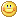 Life Is what You Make It!Dear Jan

I hope this email finds you well.

As requested, following up on a text I am writing to thank you for the lovely course Lottie and I attended a few weeks ago.

As "seasoned" vegetarians, we were looking for inspiration and new tastes.

You created a cookery workshop taking on board our requests together with likes and dislikes.  We both enjoyed the relaxed, welcoming and informative yet structured time, learning how to create simple but tasty dishes.  

We went home with the recipes and bags full of our labours.  

Both of us felt it was a great experience and would definitely consider returning.

Kind regards

Sammy28/04/16thoroughly loved our class this morning- thank you very much. The food got home safely- although after I treated myself to a large lunch there is not too much left for the rest of the family!A brilliant cookery class Jan- thank you for introducing me to new flavours and techniques. I loved trying new ideas and cannot wait to come again! Thanks Sarah Sent: 10 May 2016 Hi JanWe had a delightful time and Thankyou for the recipes.Kind Regards Liza Jurkowski 

Sent from my iPad
On 10 May 2016,Hi JanApologies for the delay in replying to you. Our family LOVED the food... Thank you for the information on the mussels. Jake and I are keen to book another lesson with you so will be in touch when we can next book in. Heres the a testimonial to add to your page:My husband and I booked into a three hour class with Jan and it was money well spent. We felt welcome and comfortable from the moment we arrived. We loved the hands on approach and helpful tips along the way. The ingredients she supplied were of the best quality and a real mix of easy to reproduce and a dash of something different. The end result were tastes to die for! Best of all we got to take it all home and are still trying to make our way through it all!The recipes were a real mix of flavours so we felt we got a varied experience. We loved that Jan can offer classes on a variety of different cookery skills and was more than happy to tailor one to our future needs. We will definitely book with Jan again and have already started planning presents for family and friends. Can't recommend enough. Lizzie and JakeThanks Lizzie11-05-16I enjoyed my cooking session with Jan very much. She is patient and knowledgeable and had put a lot of thought into what we were going to be cooking. I learnt about some new ingredients and found out about some good local shops where I could buy things both unusual and cheaper than supermarkets. The food we cooked was very tasty and it was great to take it all home to eat over the next few days. Best wishes Clair Fri, 20 May 2016 22:06Hi JanJust wanted to say I enjoyed our session thank you .We hopeTo join you again for another delicious class maybe a fish theme next time .Or Indian ?.Kind Regards Liza 

Sent from my iPad
On 20 Jun 2016, at 15:17Recommendation"My older teenage son was diagnosed with gluten intolerance. We tried many supermarket bakery products that we found to be artificial, expensive and disappointing -looks like bread but tastes like cardboard. Then we found Jan who taught us brilliant, tasty, easy to make gluten free baking. She was very knowledgable, patient and used really healthy, fresh ingredients. Easy to freeze also so very practical. The Brazil cheese rolls and the tomato bread are both so good that, even with no gluten intolerance, I am eating them too."Mrs Brown, Seven Dials, Brighton Thu, 30 Jun 2016 14:48Hi Jan

Thank you so much for our fantastic lesson today. We enjoyed it so much. You were so welcoming, organised and knowledgeable. The recipes were really good and we learnt such a lot. We came away with loads of delicious food! We had been looking for a lesson that suited each of us and it was perfect.

Thank you again. Couldn't have been better! The food also tastes amazing. 

Kind regards

Julia, Laura and Katie. 24/07/16To try to ensure that my 60th birthday party was a success I knew that I would need a caterer and I was given Jan’s number. From the moment I phoned her Jan was an absolute professional. She sent me some menus and gave me a price. Once I had made my choices Jan came round to see where I would be serving the food. When I told her that there would be some vegetarian and vegans at the party she immediately offered to prepare some suitable dishes for them, in addition to the choices I had already made.An hour before the party started Jan arrived with all the food beautifully laid out on serving dishes. There was more than enough and it all tasted fabulous. Several of the guests are still talking about the coronation chicken.As a final touch Jan came to collect her serving dishes a couple of days later.The party meant a lot to me and it was a thoroughly enjoyable and memorable evening, helped greatly by the high standard of the catering.     Best wishes and many thanks againStephanie“My partner and I had a lovely time cooking with Jan.  The Thai curry we made was delicious and there was plenty left over for us to enjoy.  Highly recommended for those wanting to jazz up their vegetarian cooking.”Thanks,Lee-AnnFrom: Lee-Ann Denny 
Sent: 08 August 2016 10:34My friend and I booked onto the vegetarian cookery course wanted to find a new dish or two or maybe a new technique or ingredient. Well we got all three! The intimate setting was perfect for us as we got to chat and ask loads of questions and the way that Jan informed our cooking was supportive and helpful. Really really enjoyed the course and will definitely be back again to learn some more! Hope that is okayKaty xxx 
On 1 Aug 2016, at 16:43Thanks Jan.I really enjoyed my cooking lesson and eating the food I made. I learnt a lot from our session and have bought the oil to try :-) Have a lovely weekend.Kate 
Sent from my iPhone
On 3 Sep 2016,Jan, We had a lovely time again- I came back and munched on too much bread (very yummy) followed by 2 muffins and a slab of flap jack! (Not counting the calories today!). Thanks again, Looking forward to next time. Sarah Sent: 10 October 2016 17:08
Dear Jan,Thank you so much for today, I had a wonderful time, enjoyed it so much and learned such a lot. Tasted the tomato bread, it is delicious, just had a bit of trouble getting the paper case off, maybe because it was not quite cold. Am just going to have a go at some mince pies in a moment, I am now on a roll!I have attached some recipes you may find useful. The ginger cake recipe is the one I have used for many years but I have found just using gluten free flour works very well as it is a moist mixture. I shall have a go using agave syrup instead of usual syrup in this and other recipes.Once again many thanks for an amazing experience.Christmas Greetings and all the best for a successful New Year!Love Sheila    11-12-16Thank you so much for all your wonderful knowledge and guidance in making the vegetarian cooking session so enjoyable. The food has been consumed with an overwhelming thumbs up! We will definitely be back for some more creative fun! Amanda & Katie (Mother & Daughter)We really did have a super afternoon so thank you Jan and after Katie's summer exams we will be back!Best wishesAmanda On 18 February 2017The food certainly made it home safely and was enjoyed by all for dinner, and tonight we had it again!Sam and I enjoyed our 'cooking experience' very much.  You made us feel welcome and created a calm and relaxed atmosphere, and made it enjoyable and fun to cook delicious Thai food.  I felt inspired and am actually looking forward to cooking something again (my family are certainly expecting home cooked food from me now!).Sam and I would definitely recommend your cooking lessons.  Thank you.  We wish you all the best.Juli x 28/03/2017The cooking session was great, Jan was very patient and knowledgeable and made myself and the rest of my group feel very welcome. The food was really tasty and nutritious which was an absolute bonus to take home to the family!20 March, 2017Excellent time spent with Jan for myself and my son. Recommend 😀👍24 February, 2017Thank you Jan for such a lovely,  relaxing afternoon learning new recipes and new tips and tricks for cooking vegetarian food. I would recommend this cooking course for anyone whether a long time vegetarian like me or a newbie veggie who wants help learning new ways of cooking veg and combining flavours.  A thoroughly enjoyable afternoon of cooking and the bonus of dinner made for that night! I cant wait for the next one!Thank you .Laura 29/03/17It would be wrong to base our accolades about Jan’s culinary expertise around her cricket teas! But where else can I start as my first experience of her cooking and food presentation was with the cricket teas she provided for our cricket club!! Absolutely  fantastic. So much so I made a hesitant enquiry about whether she provided a wider party entertainment cuisine. The response was immediate. Of course I do, silly boy!And from there she went on to provide a buffet to feed 72 heads at a summer party gathering we held in July. The menu options she offered were quite exhaustive but her inquisitive nose for the type of event we had planned helped us enormously with our choice.Despite heavy rain for most of the day, restricting us mainly to the house that night, the party was a tremendous success. The compliments we received afterwards from our guests for the quality of food and its presentation and the success of the party must be attributed in the main to the incredible food spread and the efficiency of Jan’s service. We cannot thank her enough.Don’t take our word for it. Just try Jan for any celebratory occasion. We can guarantee you will not be disappointed.Bob & Sandie Sansom Haywards Heath. West Sussex 31 July 2017 22:45Harry Baldwins are used to good teas - they are a must for Sunday afternoon cricket- but Jan's teas at Preston Nomads continue to surpass all competition and expectations!  The quality,  range and quantity of food is quite outstanding.  Visits to Fulking are popular for the setting, company and cricket but also these wonderful teas! Long may they continue.  John Bunker (Harry Baldwin Chairman).On 26 Sep 2017 07:39“I selected Jan to do the catering for my wife’s 50thbirthday party, mainly due to the innovative menu.  She worked with me to refine it to my needs, and made the effort to visit the venue ahead of the day to make sure of all the logistics.Communication on the run up to the event was good, and she arrived on time with a fantastic selection of food that she managed throughout the evening.  I couldn’t fault any part of the service, and the food was just as delicious as I had hoped when I first saw the menu. I just need to find an excuse for another party so I can hire her again!”Those prawn shots were amazing, thanks!Nigel                       23 Jan 2018, at 14:29grainnethompson@yahoo.co.uk writes: Thanks Jan for great food!!  Lots of compliments!!!!!!!!!We have been using Jan Smith for a number of years for our corporate catering. She is a delight to work with and her professional and food standards are of the highest order. I would not hesitate to recommend her for all aspects of catering from Corporate to Weddings and Parties; Jan is the best.Paul HirdLeumi ABLJan just a very quick but huge thanks for all the great catering you did for us last week. Both games were a huge success.Patrick Nolan 12/08/13